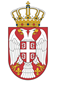 РЕПУБЛИКА СРБИЈА НАРОДНА СКУПШТИНАОдбор за спољне послове06 Број: 06-2/143-197. јун 2019. годинеБ е о г р а дНа основу члана 70. став 1. алинеја прва Пословника Народне скупштинеС А З И В А М74. СЕДНИЦУ ОДБОРА ЗА СПОЉНЕ ПОСЛОВЕЗА УТОРАК, 11. ЈУН 2019. ГОДИНЕ,СА ПОЧЕТКОМ У 10,30 ЧАСОВА	За ову седницу предлажем следећиД н е в н и   р е дИницијативе за посетеПозив за учешће у програму „Отворени свет“, тематска област обуке „Политички систем САД“, који ће се одржати од 18. до 27. јуна 2019. године у Вашингтону и Добс Ферију, САД;  Позив сталној делегацији Народне скупштине Републике Србије у Парламентарној скупштини НАТО-а за учешће на Парламентарном безбедносно-обавештајном форуму на тему „Борба против финансирања тероризма, који ће се одржати 20. јуна 2019. године, у Паризу, у Националној скупштини Републике Француске.   2.  Разно  Седница ће се одржати у Дому Народне скупштине, Трг Николе Пашића 13, сала  2 .  Моле се чланови Одбора да у случају спречености да присуствују седници Одбора, о томе обавесте своје заменике у Одбору.     ЗАМЕНИК ПРЕДСЕДНИКА ОДБОРА              Дубравка Филиповски,с.р.